　　　　　　　　　　　　　　　　　　　　　　　　　　　　　　２０１９年７月２４日日産・自動車大学校の人財育成プロジェクト　NISSAN MECHANIC CHALLENGE８/３・４ にSUPER GT (GT300クラス) 第5戦　富士戦に参戦日産自動車と日産・自動車大学校、KONDO RACINGは、モータースポーツを活用した人財育成プロジェクトとして、SUPER GT(GT300クラス)に参戦しています。この取り組みは、レース参戦を通じ、「プロ意識」「チームワーク」「決してあきらめないタフなマインド」を学ぶことを目的としています。また、レース車両整備、お客さま対応などを通じ、メカニックとしての幅広い知識・技術を学び、将来のメカニックとしての基礎を築くことを狙いとしています。次戦は、８/３・４に行われるSUPER GT第５戦となる富士戦に参戦します。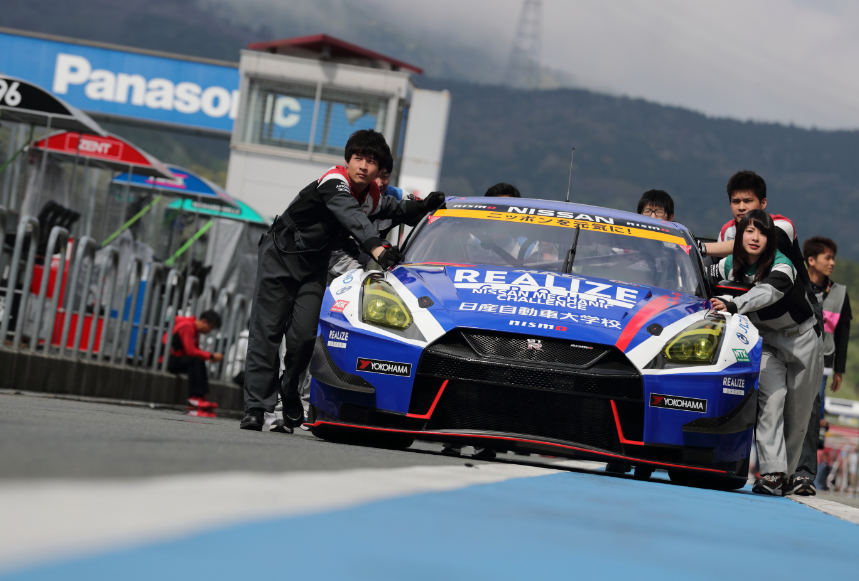 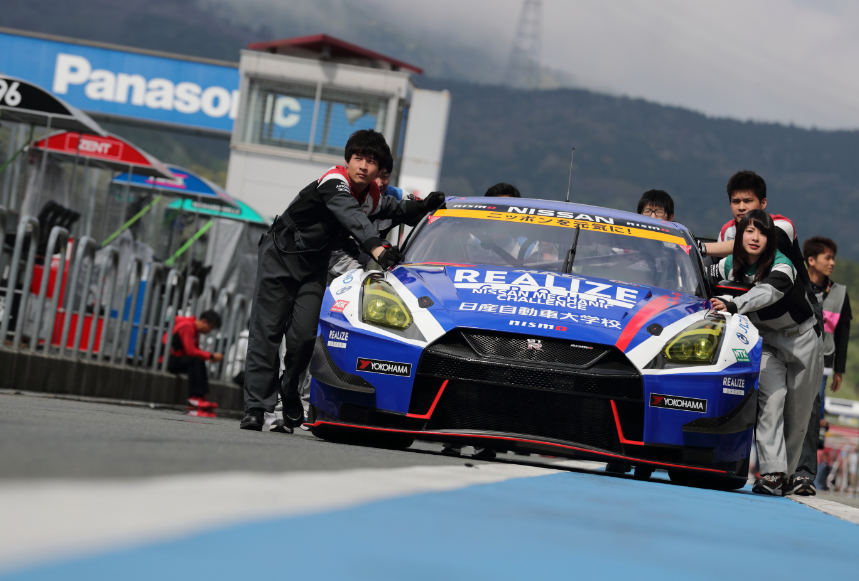 今年度は既に岡山戦・富士戦・鈴鹿戦・タイ戦に参戦しました。（タイ戦は学生は不参加）岡山戦は予選８位、決勝５位という結果でした。富士戦は、予選１位、決勝４位という結果となり、鈴鹿戦は予選２１位、決勝１８位。　タイ戦は学生は参加しませんでしたが、予選２位、決勝２位と、実力を証明しました。次戦での活躍が期待されています。スーパーＧＴという最高峰のレースカテゴリーの環境下、学生は従来参戦していたスーパー耐久レースとは違った緊張感の中、メカニックサポート、お客さま対応、広報活動といった領域に分かれ、さまざまな仕事を体感しています。また、日産販売会社のテクニカルスタッフとも連携しており、技術的な部分だけでなく、先輩・後輩といった人間関係を築き、学生・テクニカルスタッフ双方のモチベーションの向上につなげています。自動車業界を盛り上げる人財育成プログラムとして今後もより一層活動を強化していきます。＜2019年度SUPER GT(GT300クラス)参戦体制＞＜2019年度日産・自動車大学校　SUPER GT(GT300クラス)参戦スケジュール＞＜関連URL＞
日産・自動車大学校ホームページ　　　　　 https://www.nissan-gakuen.ac.jpチームチーム監督ドライバー車両名タイヤメーカー56KONDO RACING近藤真彦平峰一貴リアライズ 日産自動車大学校GT-Rヨコハマ56KONDO RACING近藤真彦サッシャ・フェネストラズ（仏）リアライズ 日産自動車大学校GT-RヨコハマRounds日程サーキット担当校戦績第1戦4/13-14岡山国際サーキット京都校・愛知校予選8位、決勝5位第2戦5/3-4富士スピードウェイ5校連合予選1位、決勝4位第3戦5/24-26鈴鹿サーキット愛知校・京都校予選21位、決勝18位第4戦6/28-30チャン・インターナショナル
・サーキット（タイ）不参戦予選2位、決勝2位第5戦8/2-4富士スピードウェイ横浜校第6戦9/6-8オートポリス愛媛校第7戦9/20-22スポーツランドSUGO不参戦第8戦11/1-3ツインリンクもてぎ栃木校